北京航材百慕合力高分子材料有限公司公司简介北京航材百慕合力高分子材料有限公司坐落于北京航空材料研究院内，依托航材院强有力的科研能力和优秀的技术支持团队，致力于发展高新技术产业，服务国家铁路事业，研究研制铁路装备发展所需的先进高分子材料及功能制品，创建知名品牌，搭建铁路装备配套先进材料技术平台。公司拥有独立的研发技术中心和现代化生产基地，已相继研制出制动、减振、密封型材构建等多种铁路配套高科技产品，并负责起草了《铁路货车制动系统用橡胶制品技术条件》，拥有国家多项科研专利。公司主要产品铁路装备橡胶制品：E形密封圈、120阀橡胶膜板、铁路减震类橡胶制品、GE机车橡胶制品、橡胶衬垫紧箍件等。目前新增项目：军用飞机相关产品设备；地铁列车减振器装备；桥梁浇注胶囊设备；一、招聘岗位工艺工程师任职要求1. 高分子材料专业；2. 熟悉一般橡胶制品生产工艺流程；3. 对橡胶配方有一定了解；4. 会使用1种以上CAD软件；5. 对常见橡胶材料检测试验有一定了解。岗位职责1. 配方开发及小配合试验；2. 生产工艺跟踪与调试，工序能力分析；3. 作业指导书编制；4. 样品试作；5. 样品检测与报告；6. 生产用工装模具开发。结构工程师任职要求1. 高分子材料专业或机械设计专业；2. 熟悉一般橡胶制品生产工艺流程；3. 熟练使用二维AutoCAD，三维软件solidwork或CATIA或UG，有结构与模具设计经验；4. 熟练使用ABAQUS或ANSYS，会有限元分析；5．应届毕业生可培养。岗位职责1. 产品结构设计与有限元应力应变分析；2. 模具设计与管理；3. 参与新产品研发试作；4. 编制作业指导书与工艺规程。橡胶/配方工程师任职要求1. 高分子材料专业，熟悉一般橡胶制品生产工艺流程；2. 能进行橡胶配方开发调试，能独立小配合试验；3. 对常见橡胶材料有一定了解；4. 应届毕业生可培养。岗位职责1. 配方开发及小配合试验；2. 生产工艺跟踪与调试，工序能力分析；3. 作业指导书编制；4. 样品试作；5. 胶料检测与报告。设备管理工程师任职要求1.机械设计制造或机电一体化专业；2.了解机械设备维护保养流程；3.能独立进行简单设备维修、保养；4.会使用1种以上CAD软件；5. 应届毕业生可培养。岗位职责1.生产检测设备维修、保养；2.设备点检卡编制；3.设备维护保养计划编制与实施；4.生产检测设备操作作业指导书编制；5.生产用工装模具开发；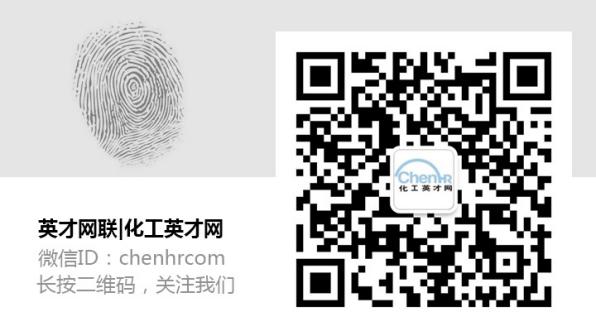 6.计量检定工作。二、联系方式公司地址：北京市海淀区温泉镇环山村8号北京航空材料研究院班车路线：公主坟，和平里，动物园，北宫门，人大，回龙观，同泽园西里等有班车免费接送上下班。联系人：程经理联系电话：010-62497142 ；15501070317邮箱：bmhl_chengliping888@163.com